报名入口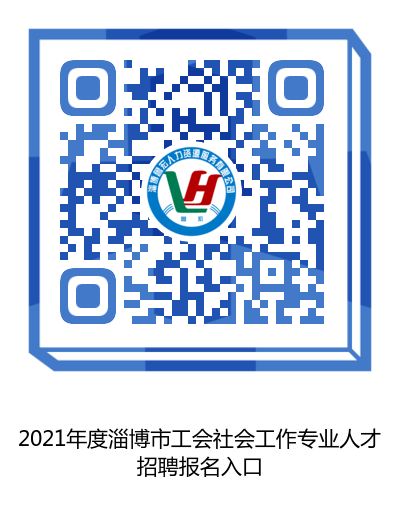 